Ústav germanistiky, nordistiky a nederlandistiky Filozofické fakulty MUSeverská společnost Praha pobočka Brnozvou všechny zájemce o Skandinávii na přednášku a besedudoc. PhDr. Miluše JuříčkovéCo má Karel Čapek společného s Norskými fondy?Anotace: Cesta K. Čapka na Sever se uskutečnila přesně před osmdesáti lety. Přednáška chce ukázat zajímavé souvislosti s projekty norských fondů, které probíhají na FF MU v roce 2016.Akce se koná v pondělí 24. 10. 2016 v 17.30 v místnosti č. G 12 (adresa Gorkého 7)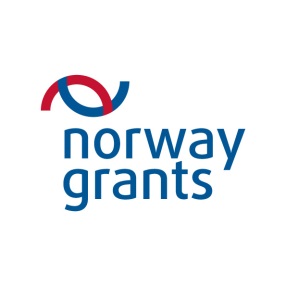 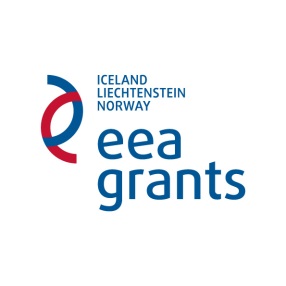 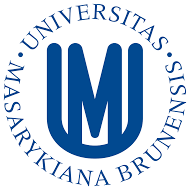 